FUNDACIÓN EDUCATIVA COLEGIO SAN JUAN EUDES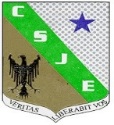 RECUPERACIÓN DE AREA DEL TERCER PERIODOASIGNATURA: INGLÉS GRADO: SEXTO AÑO: 2022DOCENTES: LUZMERY CASTAÑEDA GOMEZ - MILENA CORDOBA FLOREZNombre:________________________________ Grupo: _________  Fecha: ____________INDICADORES DE DESEMPEÑO:Utiliza de manera correcta las preposiciones.2. Escribe oraciones con el pasado del verbo to be en forma afirmativa, negativa e interrogativa.INDICACIONES.Cada punto del taller vale 1,66 y tiene un porcentaje del 40%El taller será evaluado de manera escrita y tiene un porcentaje de 60%.El taller se debe presentar en hojas block tamaño carta, con su propia letra.MATERIAL DE ESTUDIO.Prepositions of Time - at, in, on.   PREPOSICIONES DE TIEMPWe use:at for a PRECISE TIMEin for MONTHS, YEARS, CENTURIES and LONG PERIODSon for DAYS and DATES.PAST OF VERB TO BEEn inglés, el verbo to be en presente (Am / is / are / be) significa tanto "ser" como "estar", mientras que cuando el tiempo cambia a pasado utilizamos "was" y "were" siendo en español "fui" o "estaba" y su uso en inglés dependerá del sujeto que se acompañe en la oración.Esto en castellano suele ser altamente irregular, mientras que en inglés está bastante simplificado. Por ejemplo: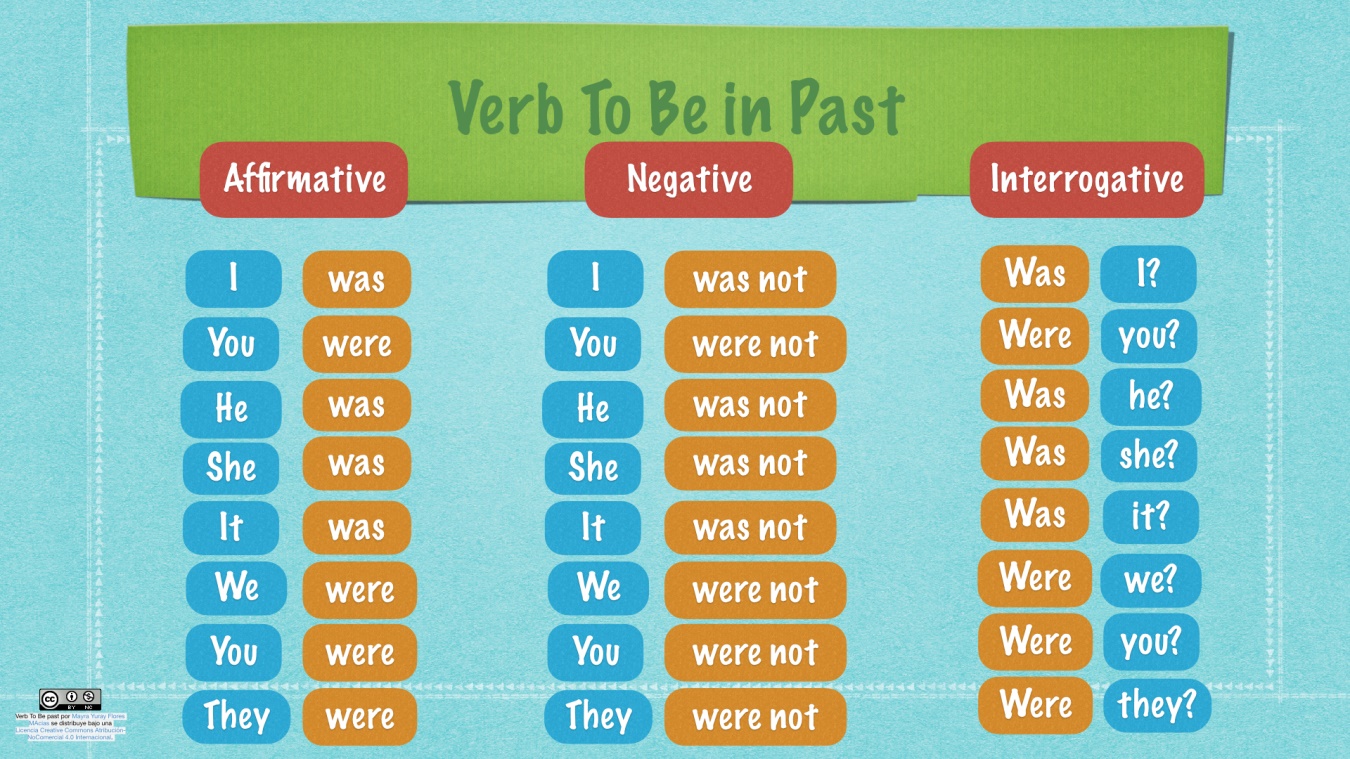 ACTIVIDAD.Completa en cada cuadro las preposiciones correspondientes en inglés con las preposiciones de tiempo ( in, on, at).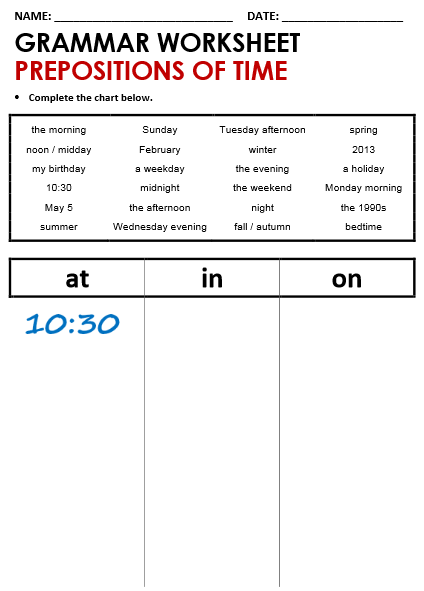 2. Traduce el texto teniendo el cuenta el pasado del verbo to be ( was- were).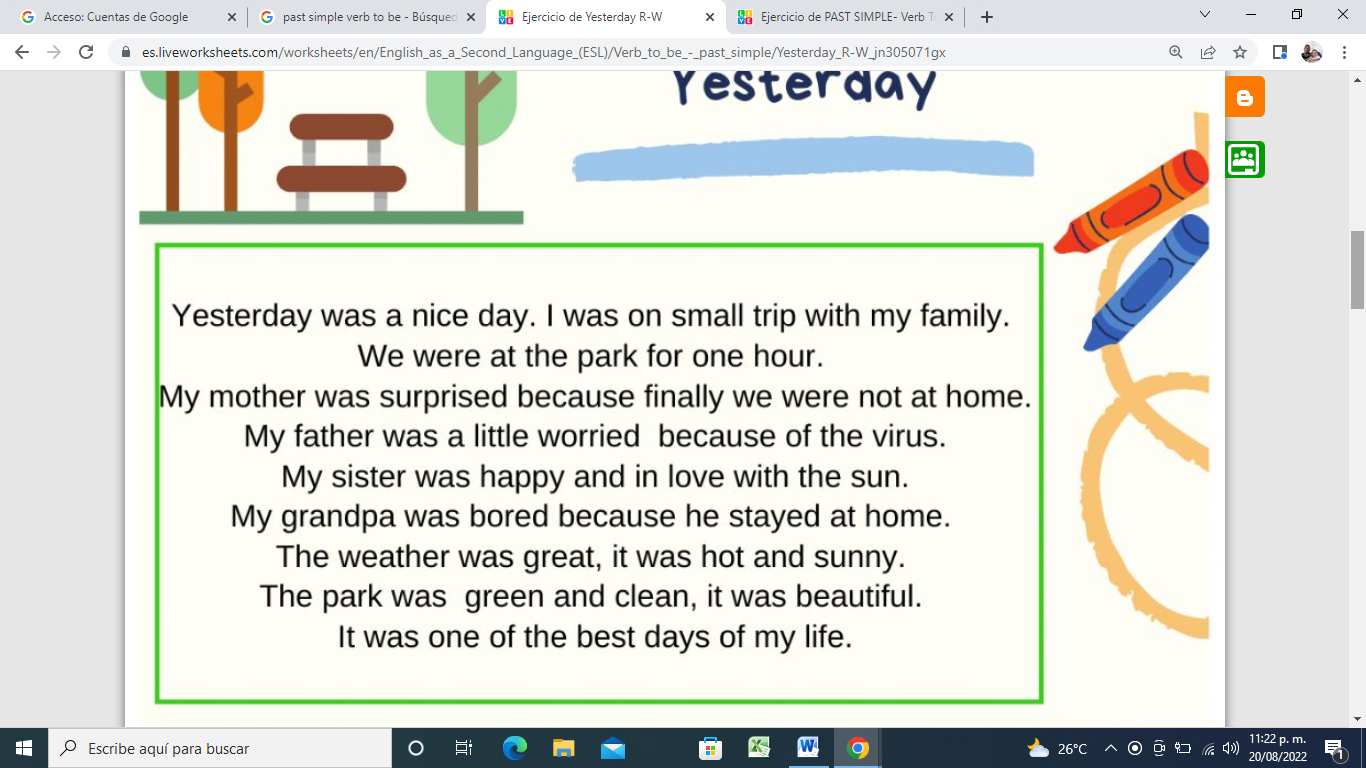 3. Completa las oraciones usando el pasado del verbo to be ( was- were).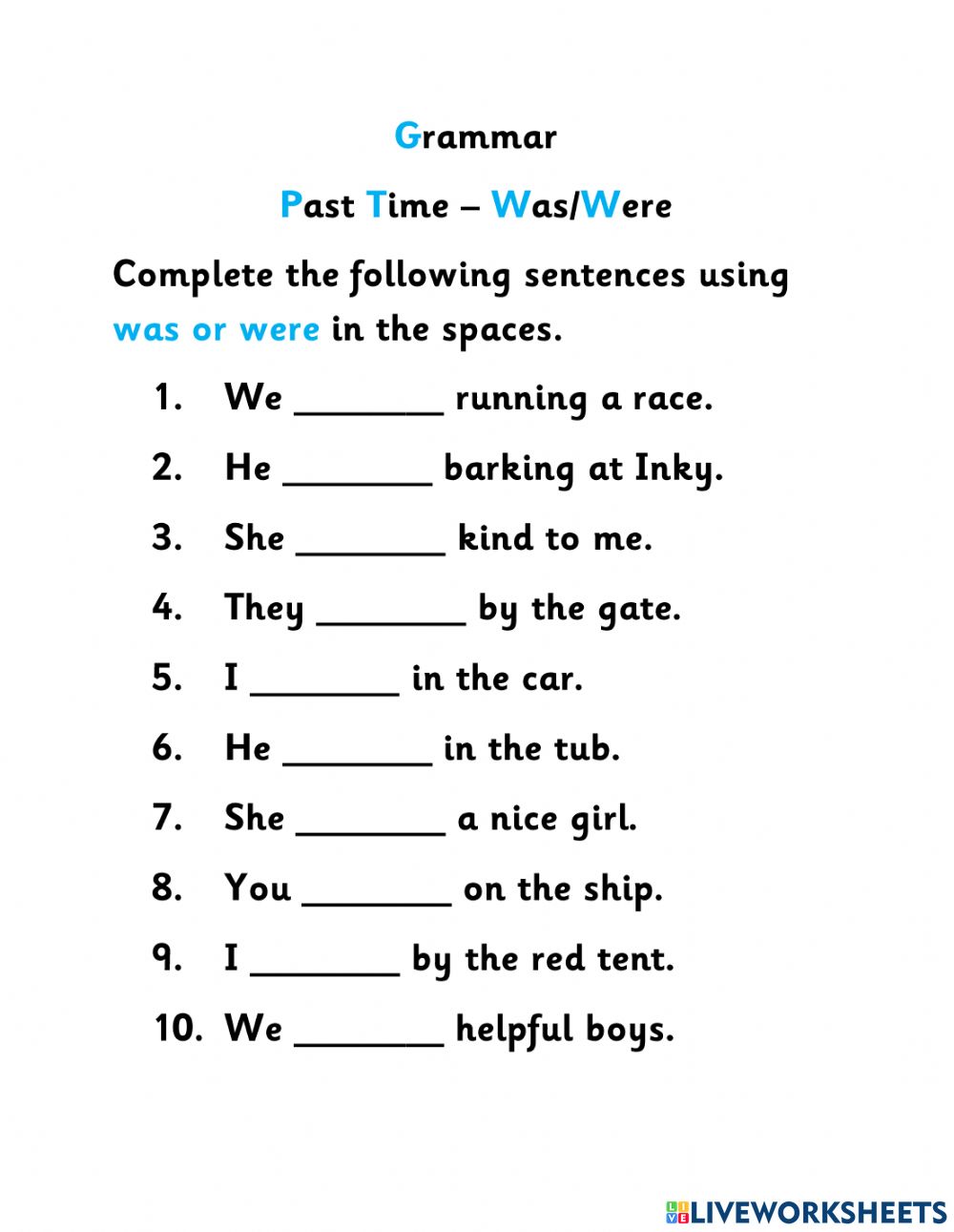 at
PRECISE TIMEin
MONTHS, YEARS, CENTURIES and LONG PERIODSon
DAYS and DATES at 3 o'clockin Mayon Sunday at 10.30amin summeron Tuesdaysat noonin the summeron 6 Marchat dinnertimein 1990on 25 Dec. 2010Presente simplePasado simpleI am in Wales.I was in Wales.It is raining.It was raining.They are quiet.They were quiet.